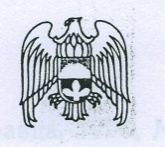 Къэбэрдей-Балъкъэр Республикэм и Дзэлыкъуэ районым щыщКичмалкэ  къуажэм и администрацэм и 1этащхьэКъабарты-Малкъар Республиканы Зольск  районуну  Кичибалыкъ элниАдминистрациясыМЕСТНАЯ АДМИНИСТРАЦИЯ  СЕЛЬСКОГО ПОСЕЛЕНИЯ КИЧМАЛКАЗОЛЬСКОГО МУНИЦИПАЛЬНОГО РАЙОНАКАБАРДИНО-БАЛКАРСКОЙ РЕСПУБЛИКИ361714,сел.Кичмалка,ул.Чкалова, 69.тел.76-3-40,факс 8(86637)76-3-40 ;                                                                  адрес электр.почты:Kichmalkaа@majl.ru_____________________________________________________________________________16. 01. 2018                                                                                         ПОСТАНОВЛЕНЭ    №2                                                                                                               БЕГИМ                       №2                                                                                                                           ПОСТАНОВЛЕНИЕ №2Об утверждении муниципальной программы  «Формирование законопослушного поведения участников дорожного движения на территории  сельского поселения Кичмалка на 2018-2020 годы»            На основании части 4 статьи 6 Федерального закона № 196 от 10 декабря 1995 года «О безопасности дорожного движения», Распоряжения Правительства Российской Федерации от 27 октября 2012 года № 1995-р «О концепции федеральной целевой программы «Повышение безопасности дорожного движения в 2013-2020 годах»,  Федерального закона от 06 октября 2003 года № 131-ФЗ «Об общих принципах организации местного самоуправления в Российской Федерации» ,  во исполнение подпункта «б» пункта 4 Перечня поручений Президента Российской Федерации от 11 апреля 2016 г. №Пр-637ГС и Устава сельского поселения КичмалкаПОСТАНОВЛЯЮ:1. Утвердить муниципальную программу «Формирование законопослушного поведения участников дорожного движения на территории сельского поселения Кичмалка на 2018-2020 годы» (приложение № 1).2. Настоящее постановление подлежит обнародованию и размещению на официальном сайте администрации  сельского поселения Кичмалка  в сети Интернет.3. Контроль за исполнением данного постановления  оставляю за собойГлава сельского поселенияКичмалка                                                                             М.Х.ГуртуевПриложениек постановлению администрации                                                                                               сельского поселения Кичмалка№ 2 от 16.01.2018 гМуниципальная программа«Формирование законопослушного поведенияучастников дорожного движения на территории сельского поселения Кичмалка на 2018-2020 годы»Раздел 1.  ПАСПОРТ муниципальной программы Раздел 2. Характеристика проблемы  Основные понятия и термины, используемые в Программе:дорожное движение - совокупность общественных отношений, возникающих в процессе перемещения людей и грузов с помощью транспортных средств или без таковых в пределах дорог;безопасность дорожного движения - состояние данного процесса, отражающее степень защищенности его участников от дорожно-транспортных происшествий и их последствий;дорожно-транспортное происшествие - событие, возникшее в процессе движения по дороге транспортного средства и с его участием, при котором погибли или ранены люди, повреждены транспортные средства, сооружения, грузы либо причинен иной материальный ущерб;обеспечение безопасности дорожного движения - деятельность, направленная на предупреждение причин возникновения ДТП, снижение тяжести их последствий;участник дорожного движения - лицо, принимающее непосредственное участие в процессе дорожного движения в качестве водителя транспортного средства, пешехода, пассажира транспортного средства;организация дорожного движения - комплекс организационно-правовых, организационно-технических мероприятий и распорядительных действий по управлению движением на дорогах;транспортное средство (далее - ТС) - устройство, предназначенное для перевозки по дорогам людей, грузов или оборудования, установленного на нем.      Решение проблемы обеспечения безопасности дорожного движения является одной из важнейших задач современного общества. Проблема аварийности на транспорте (далее - аварийность) приобрела особую остроту в последние годы в связи с несоответствием существующей дорожно-транспортной инфраструктуры потребностям общества в безопасном дорожном движении, недостаточной эффективностью функционирования системы обеспечения дорожного движения, и низкой дисциплиной участников дорожного движения.Основными видами ДТП на территории  сельского поселения Кичмалка Зольского муниципального района являются автомобильные наезды на препятствия, опрокидывания транспортных средств. Более       80 %     всех ДТП связаны с нарушениями Правил дорожного движения Российской Федерации водителями транспортных средств. Более    трети   всех происшествий связаны с неправильным выбором скорости движения. Определяющее влияние на аварийность оказывают водители транспортных средств, принадлежащих физическим лицам.        Сложная обстановка с аварийностью и наличие тенденций к дальнейшему ухудшению ситуации во многом объясняются следующими причинами:- постоянно возрастающая мобильность населения;- уменьшение перевозок общественным транспортом и увеличение перевозок личным транспортом;- нарастающая диспропорция между увеличением количества автомобилей и протяженностью улично-дорожной сети, не рассчитанной на современные транспортные потоки.       Следствием такого положения дел являются ухудшение условий дорожного движения и, как следствие, рост количества ДТП.       Анализ особенностей современного дорожно-транспортного травматизма показывает, что происходит постепенное увеличение количества ДТП, в результате которых пострадавшие получают травмы, характеризующиеся особой степенью тяжести. Это характерно для ДТП на автомобильных дорогах как в населенном пункте так и вне населенного пункта.        Усугубление обстановки с аварийностью и наличие проблемы обеспечения безопасности дорожного движения требуют выработки и реализации долгосрочной государственной стратегии, а также формирования эффективных механизмов взаимодействия органов местного самоуправления с другими ведомствами при возможно более полном учете интересов граждан.    Необходимость разработки и реализации Программы обусловлена следующими причинами: - Социально-экономическая	острота проблемы;- Межотраслевой и межведомственный характер проблемы;- Необходимость привлечения к решению проблемы федеральных органов государственной власти, региональных органов государственной власти, органов местного самоуправления и общественных институтов.  Применение программно-целевого метода позволит осуществить:- формирование основ и приоритетных направлений профилактики ДТП и снижения тяжести их последствий;- реализацию комплекса мероприятий, в том числе профилактического характера, снижающих количество ДТП с пострадавшими и количество лиц, погибших в результате ДТП.Раздел 3. Цели, задачи, ресурсное обеспечение , программные мероприятия и целевые показатели реализации муниципальной программы	Цели, задачи  и целевые показатели реализации муниципальной программы представлены в приложении № 1.Для реализации поставленных целей и решения задач программы, достижения планируемых значений показателей предусмотрено выполнение следующих мероприятий:1. Разработка годовых межведомственных планов мероприятий по профилактике дорожно-транспортного травматизма;2.  Проведение в образовательных учреждениях пропагандистских кампаний, направленных на формирование у участников дорожного движения стереотипов законопослушного поведения (издание и распространение информационных материалов, тренинги, круглые столы);3.Проведение уроков правовых знаний в образовательных учреждениях в рамках Всероссийской акции «Внимание-дети!» и других оперативно-профилактических мероприятий.4. Организация и проведение совместно с ГИБДД мероприятия для учащихся образовательных учреждений.При планировании ресурсного обеспечения программы учитывалась реальная ситуация в финансово-бюджетной сфере администрации  сельского поселения Кичмалка,  состояние аварийности, высокая экономическая и социально-демографическая значимость проблемы обеспечения безопасности дорожного движения, а также реальная возможность ее решения. Все мероприятия Программы носят организационный характер и не требуют финансирования.   Раздел 4. Механизм реализации программы      Механизм реализации программы базируется на принципах четкого разграничения полномочий и ответственности всех исполнителей программы. Решение задач по формированию и эффективному управлению реализацией программы будет осуществляться путем обоснованного выбора форм и методов управления.      Управление реализацией программы осуществляет администрация  сельского поселения Кичмалка  Зольского муниципального района Кабардино-Балкарской Республики . Реализация и контроль за выполнением программы осуществляется Главой  сельского поселения Кичмалка.      Прекращение действия программы наступает в случае завершения ее реализации, а досрочное прекращение - в случае признания неэффективности ее реализации в соответствии с решением администрации  сельского поселения Кичмалка.Раздел 5. Оценка социально-экономической эффективности программы      Предложенные программой мероприятия позволяют решать ряд социальных проблем, связанных с охраной жизни и здоровья участников движения и овладением ими навыками безопасного поведения на дорогах.       Программные мероприятия направлены на формирование общественного сознания в части повышения дисциплины участников движения на автомобильных дорогах, улучшение дорожных условий, усиление контроля за движением.         Реализация программных мероприятий позволит приостановить рост ДТП с пострадавшими, совершенствовать системы управления обеспечением безопасности дорожного движения, работу с участниками дорожного движения, организацию дорожного движения на территории  сельского поселения Кичмалка , обеспечить безопасные условия движения на местных автомобильных дорогах.Приложение № 1к муниципальной программе«Формирование законопослушного поведения участников дорожного движения на территории  сельского поселения Кичмалка   на 2017-2020»Цели, задачи  и целевые показатели реализации муниципальной программы«Формирование законопослушного поведения участников дорожного движения на территории  сельского поселения Кичмалка на 2018-2020»Наименование программыМуниципальная программа «Формирование законопослушного поведения участников дорожного движения на территории  сельского поселения  Кичмалка на 2018-2020 годы» (далее – Программа)Основания для разработки программыч. 4 ст. 6 Федерального закона № 196 от 10 декабря 1995 года «О безопасности дорожного движения», Распоряжение Правительства РФ от 27 октября 2012 года N 1995-р "О Концепции федеральной целевой программы "Повышение безопасности дорожного движения в 2014-2020 годах". Устав сельского поселения Кичмалка.ЗаказчикпрограммыАдминистрация сельского поселения Кичмалка Зольского муниципального района Кабардино-Балкарской Республики. Адрес: 361721, Кабардино-Балкарская Республика , Зольский муниципальный  район с.п.Кичмалка ул. Чкалова ,69.Исполнитель программыАдминистрация  сельского поселения Кичмалка.Цель программыСокращение дорожно-транспортных происшествий и тяжести их последствий.Задачи программы- Предупреждение опасного поведения участников дорожного движения и профилактика дорожно-транспортных происшествий; - совершенствование контрольно-надзорной деятельности в сфере обеспечения безопасности дорожного движения; - совершенствование организации движения транспорта и пешеходов в поселении; - снижение детского дорожно-транспортного травматизма и по пропаганде безопасности дорожного движения.Целевые показатели (индикаторы) программы- Сокращение дорожно-транспортных происшествий и тяжести их последствий;                                   - повышение безопасности дорожного движения;Сроки и этапы реализации программы2018 – 2020  годыОбъемы и источники финансирования программы                                       Мероприятия носят организационный характер и не требуют финансирования   Ожидаемые результаты  реализации Программы- снижение к 2020 году количества дорожно-транспортных происшествий с пострадавшими;Контроль за реализацией ПрограммыКонтроль за реализацией Программы осуществляется  Главой сельского поселения Кичмалка№ строкиНаименование цели и задач, целевые показателиЕдиница измеренияЗначение целевого показателяЗначение целевого показателяЗначение целевого показателяИсточник значений показателей№ строкиНаименование цели и задач, целевые показателиЕдиница измерения2018 год2019 год2020 годИсточник значений показателей1Цель 1 «Сокращение количества дорожно-транспортных происшествий с пострадавшими»Цель 1 «Сокращение количества дорожно-транспортных происшествий с пострадавшими»Цель 1 «Сокращение количества дорожно-транспортных происшествий с пострадавшими»Цель 1 «Сокращение количества дорожно-транспортных происшествий с пострадавшими»Цель 1 «Сокращение количества дорожно-транспортных происшествий с пострадавшими»Цель 1 «Сокращение количества дорожно-транспортных происшествий с пострадавшими»2Задача 1 «Предупреждение опасного поведения детей дошкольного и школьного возраста, участников дорожного движения»Задача 1 «Предупреждение опасного поведения детей дошкольного и школьного возраста, участников дорожного движения»Задача 1 «Предупреждение опасного поведения детей дошкольного и школьного возраста, участников дорожного движения»Задача 1 «Предупреждение опасного поведения детей дошкольного и школьного возраста, участников дорожного движения»Задача 1 «Предупреждение опасного поведения детей дошкольного и школьного возраста, участников дорожного движения»Задача 1 «Предупреждение опасного поведения детей дошкольного и школьного возраста, участников дорожного движения»3Целевой показатель 1. Количество ДТП, с участием несовершеннолетнихед.000Распоряжение Правительства РФ от 27.10.2012 № 1995-р « О концепции федеральной целевой программы «Повышение безопасности дорожного движения в 2013 - 2020 годах»4Целевой показатель 2. Число детей, погибших в ДТП.ед.000Распоряжение Правительства РФ от 27.10.2012 № 1995-р « О концепции федеральной целевой программы «Повышение безопасности дорожного движения в 2013 - 2020 годах»5Цель 2 «Повышение уровня правового воспитания участников дорожного движения, культуры их поведения, профилактика детского дорожно-транспортного травматизма в  сельском поселении  Кичмалка»Цель 2 «Повышение уровня правового воспитания участников дорожного движения, культуры их поведения, профилактика детского дорожно-транспортного травматизма в  сельском поселении  Кичмалка»Цель 2 «Повышение уровня правового воспитания участников дорожного движения, культуры их поведения, профилактика детского дорожно-транспортного травматизма в  сельском поселении  Кичмалка»Цель 2 «Повышение уровня правового воспитания участников дорожного движения, культуры их поведения, профилактика детского дорожно-транспортного травматизма в  сельском поселении  Кичмалка»Цель 2 «Повышение уровня правового воспитания участников дорожного движения, культуры их поведения, профилактика детского дорожно-транспортного травматизма в  сельском поселении  Кичмалка»Цель 2 «Повышение уровня правового воспитания участников дорожного движения, культуры их поведения, профилактика детского дорожно-транспортного травматизма в  сельском поселении  Кичмалка»6Задача 2  «Создание комплексной системы профилактики ДТП в целях формирования у участников дорожного движения стереотипа законопослушного поведения и негативного отношения к правонарушениям в сфере дорожного движения, реализация программы правового воспитания участников дорожного движения, культуры их поведения»Задача 2  «Создание комплексной системы профилактики ДТП в целях формирования у участников дорожного движения стереотипа законопослушного поведения и негативного отношения к правонарушениям в сфере дорожного движения, реализация программы правового воспитания участников дорожного движения, культуры их поведения»Задача 2  «Создание комплексной системы профилактики ДТП в целях формирования у участников дорожного движения стереотипа законопослушного поведения и негативного отношения к правонарушениям в сфере дорожного движения, реализация программы правового воспитания участников дорожного движения, культуры их поведения»Задача 2  «Создание комплексной системы профилактики ДТП в целях формирования у участников дорожного движения стереотипа законопослушного поведения и негативного отношения к правонарушениям в сфере дорожного движения, реализация программы правового воспитания участников дорожного движения, культуры их поведения»Задача 2  «Создание комплексной системы профилактики ДТП в целях формирования у участников дорожного движения стереотипа законопослушного поведения и негативного отношения к правонарушениям в сфере дорожного движения, реализация программы правового воспитания участников дорожного движения, культуры их поведения»Задача 2  «Создание комплексной системы профилактики ДТП в целях формирования у участников дорожного движения стереотипа законопослушного поведения и негативного отношения к правонарушениям в сфере дорожного движения, реализация программы правового воспитания участников дорожного движения, культуры их поведения»7Задача 3 «Совершенствование системы профилактики детского дорожно-транспортного травматизма, формирование у детей навыков безопасного поведения на дорогах»Задача 3 «Совершенствование системы профилактики детского дорожно-транспортного травматизма, формирование у детей навыков безопасного поведения на дорогах»Задача 3 «Совершенствование системы профилактики детского дорожно-транспортного травматизма, формирование у детей навыков безопасного поведения на дорогах»Задача 3 «Совершенствование системы профилактики детского дорожно-транспортного травматизма, формирование у детей навыков безопасного поведения на дорогах»Задача 3 «Совершенствование системы профилактики детского дорожно-транспортного травматизма, формирование у детей навыков безопасного поведения на дорогах»Задача 3 «Совершенствование системы профилактики детского дорожно-транспортного травматизма, формирование у детей навыков безопасного поведения на дорогах»8Целевой показатель 1. Доля учащихся (воспитанников) задействованных в мероприятиях по профилактике ДТП%100100100Распоряжение Правительства РФ от 27.10.2012 № 1995-р «О концепции федеральной целевой программы «Повышение безопасности дорожного движения в 2013 - 2020 годах»